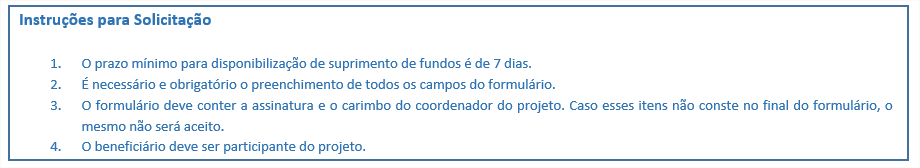 Cuiabá, Solicito providências com vista à liberação de suprimento de fundos em nome do beneficiário cujos dados estão registrados na sequência, destinados, exclusivamente, à cobertura de pequenas despesas de pronto pagamento, como material de consumo. O valor será deduzido do saldo do projeto acima indicado.Autorizo a presente despesa e certifico que consta no Plano de Aplicação._________________________________________Assinatura e carimbo do (a) Coordenador (a)*Esta seção é reservada para assinatura física da Fundação Uniselva.DESPACHO - GESTÃO DE PROJETOS *
Ao setor financeiro, após registro da demanda em ___/____/_____, encaminho a solicitação para pagamento._________________________________________Núcleo de acompanhamento 
Gestão de Projetos